Как научить детей правильно вести себя за столом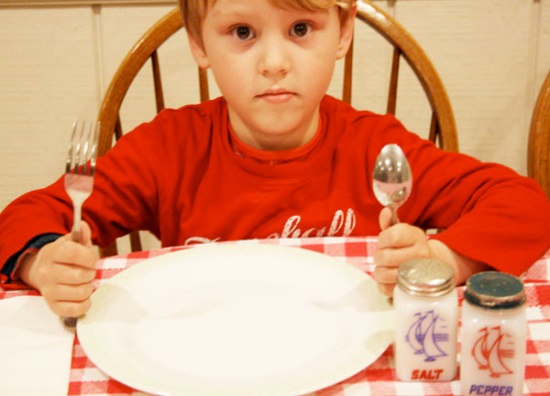 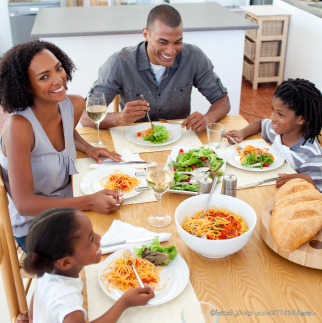 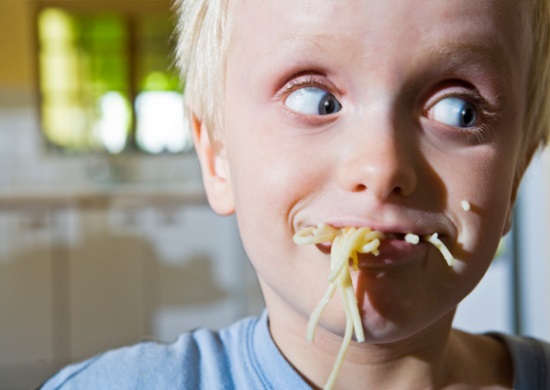 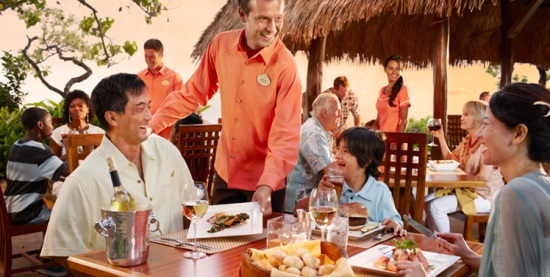 